ТУРИСТИЧЕСКАЯ  ФИРМА  «БЛАГОВЕСТ–ТУР»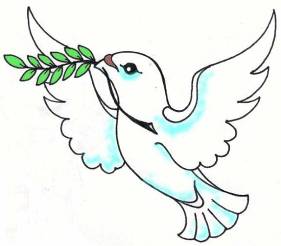 ИНН 3453001569 КПП 3453011001 ОГРН 1143453000239 ОКПО 224138843 403874, Россия, Волгоградская область, г. Камышин, ул. Пролетарская, д.58/1 Ф.Бизнес ПАО Совкомбанк г.Москва р/с 40702810711010222580 БИК 044525058Корр./с 30101810045250000058 url: http://blagovest.ortox.ru email: blagovest34@mail.ruДиректор Чернова Наталья Николаевнател: 8-927-064-90-26ЭЛИСТА − "ТИБЕТ" НИЖНЕГО ПОВОЛЖЬЯ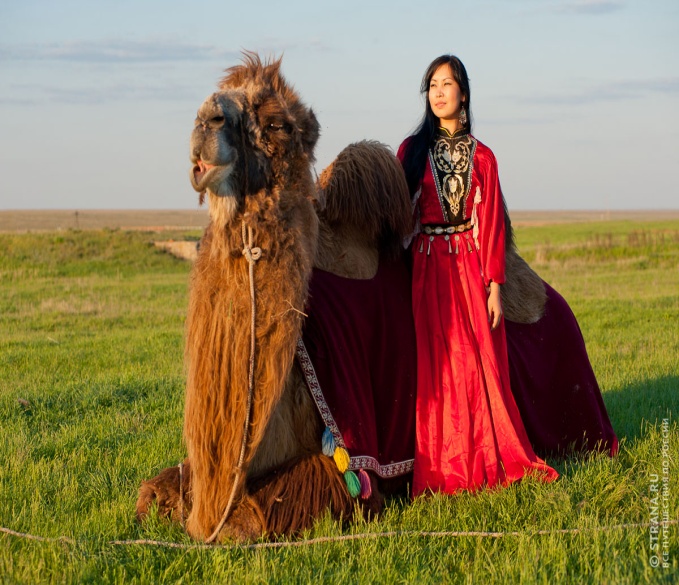 Первый день. 06:00  Отправление из Камышина13:00  Прибытие в г. ЭлистаОбед Обзорная экскурсия по городу ЭлистаУжинРасселение в гостинице "Шахматный городок"      Второй день Завтрак09:00  Обзорная экскурсия по городу:- Будисткая ступа просветления- Статуя главного буддийского божества*Будды Шакьямуни*- Крупнейший буддийский храм в Европе - золотая обитель шакьямуни   Хурул *Гол Сюме*- Семиярусная пагода с молитвенным барабаном* Кюрбе*Обед  - (национальная кухня)     15:00  Отправление из Элисты 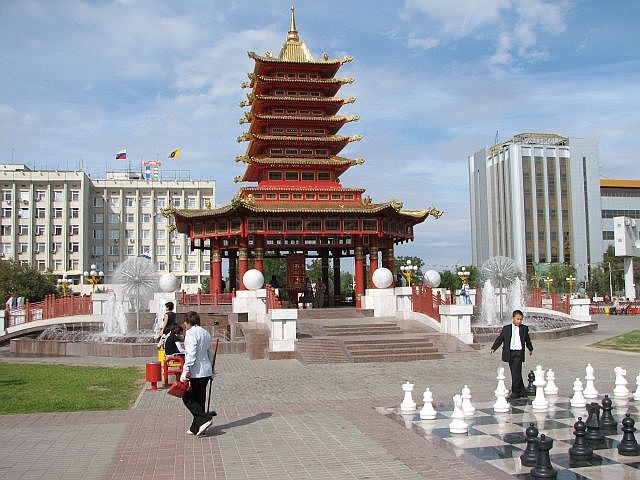 21:00  Прибытие в КамышинСтоимость поездки: 5500 руб./чел (18+2) В стоимость поездки входит:1.Проезд, 2.Проживание в гостинице,3.Питание по программе, 4.Экскурсионная программа, 5.Все входные билеты,6. Пакет документов о перевозке детей в ГИБДД.